Голод и холод. Война и разруха. Сильный был город, Не падал он духом! Дыхание смерти было повсюду, Но выжили, выжили люди! Блокадный паёк, Стакан кипятка. Вот жизни глоток, Потом темнота. А город прорвался! А город воскрес! А город остался! Никуда не исчез! 27 января отмечается 80-я годовщина снятия блокады Ленинграда, мы чтим память погибших жителей и защитников блокадного города. Дети группы «Божья коровка» участвовали в викторине «Блокада Ленинграда», участвовали в акции «Блокадный хлеб». Акция «Блокадная ласточка».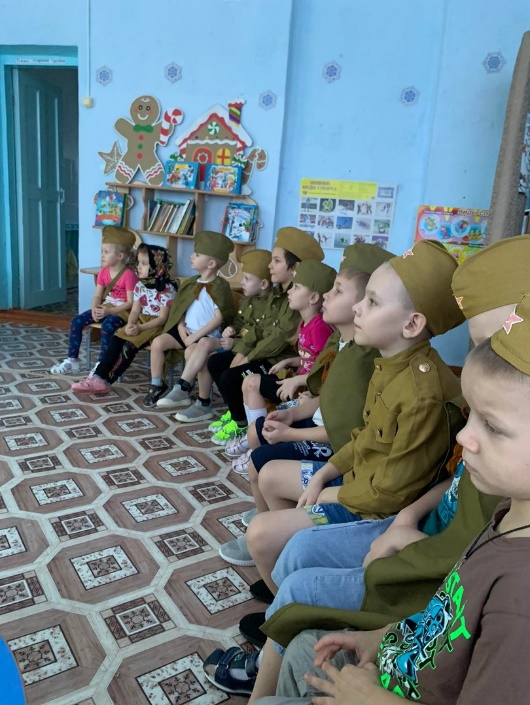 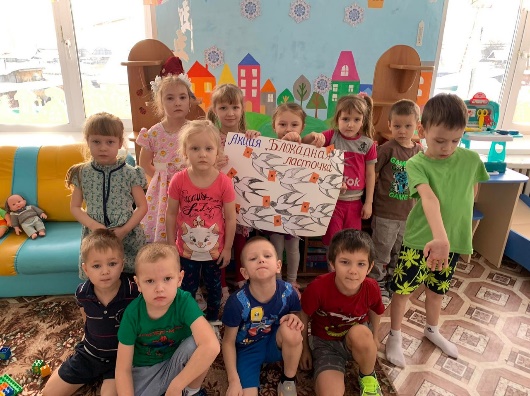 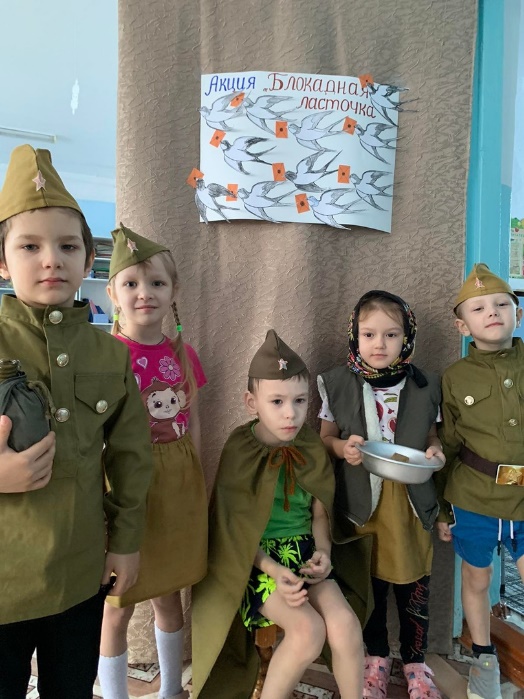 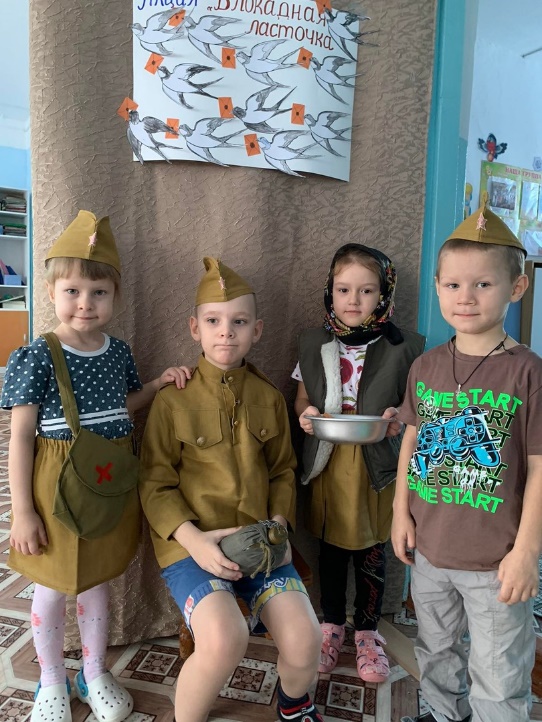 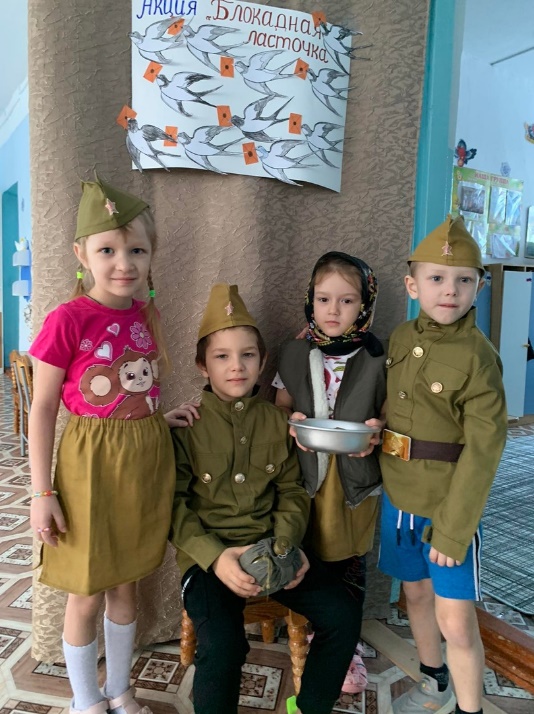 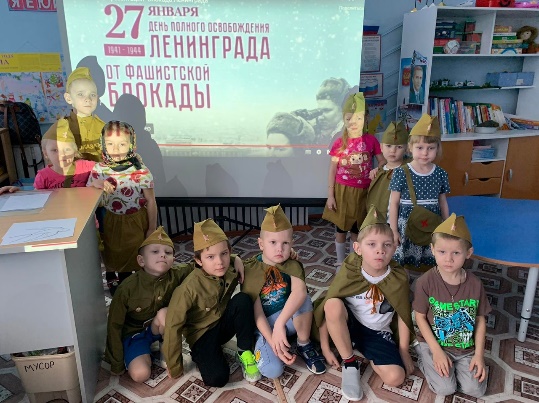 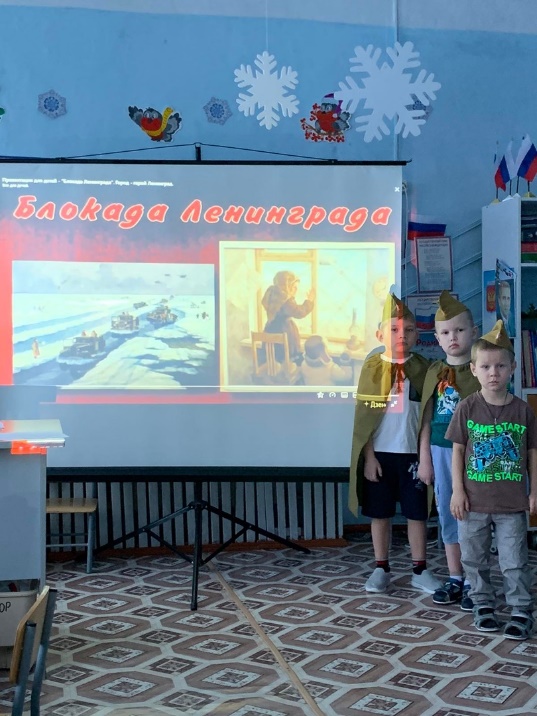 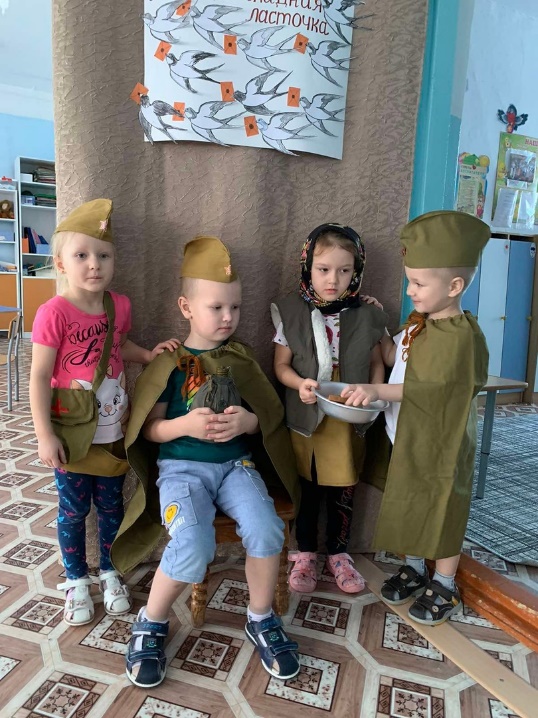 